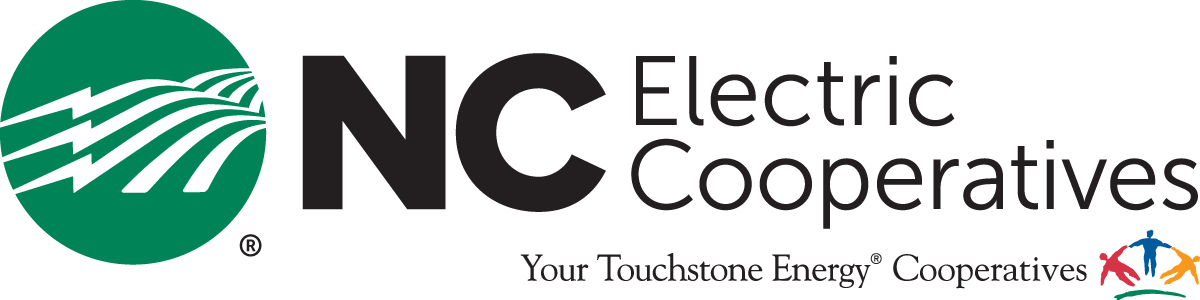 Touchstone Energy Sports Camp Scholarship ApplicationRoy Williams Carolina Basketball Camp Camp Dates: June 22-26, 2019Who is Eligible?Young men entering sixth, seventh or eighth grades are eligible for the Roy Williams Carolina Basketball Camp Scholarship. Please note this scholarship is not available to students entering the ninth grade. Each winner will receive an all-expense paid scholarship to attend the Roy Williams Carolina Basketball Camp at the University of North Carolina at Chapel Hill, Saturday, June 22 – Wednesday, June 26, 2019. Instructions:Contestants are to write a brief essay (300 words or less) from one of the two topics provided and answer the short-answer question. Please provide TYPED essay answers on a separate sheet of paper, along with your application form. All applicants must have a parent/guardian’s signature under the Parental/Guardian Consent portion of this application in order to be eligible for the scholarship. Contest Guidelines:Male students who will be in sixth, seventh or eighth grade for the 2019-2020 school year are eligible to apply. This scholarship is not applicable for students going into the ninth grade. To find out if your school is eligible, please contact your local electric cooperative. Contact information for all 26 electric cooperatives in North Carolina and details about the Touchstone Energy Sports Camp Scholarships can be found at www.ncelectriccooperatives.com. Criteria for contest include:- Originality and accuracy of written essay: 55 percent- Scholastic and extracurricular activities: 40 percent- Short-answer question: 5 percentForms must be completed and postmarked by March 31, 2019.Complete application using black or blue ink, or type responses. All essay entries must be typed. Entries completed in pencil will not be considered. Submitting your Application:Please submit your application and typed essay question(s) by March 31, 2019 to: Attention: Jennifer HeissNorth Carolina’s Electric CooperativesPO Box 27306Raleigh, N.C. 27611Essay Contest Topics: (Choose only one)Why do you want to attend the Roy Williams Carolina Basketball Camp? What does the sport of basketball mean to you?Short Answer: (100 words or less) What is an electric cooperative?Student Name: ________________________________________________________________Parental/Guardian Consent:I do hereby allow my child to attend the Roy Williams Carolina Basketball Camp, should he be chosen as a Touchstone Energy camper.I do hereby commit to provide transportation for my child to and from the Roy Williams Carolina Basketball Camp located in Chapel Hill, N.C. should my child be selected as a Touchstone Energy camper. Should my child win this scholarship, he will be available to attend the camp from Saturday, June 22, to Wednesday, June 26, 2019.I understand that if my child cannot meet these commitments, he will not be eligible for the scholarship. The Roy Williams Carolina Basketball Camp requires that campers be able to safely participate in camp activities and that children with medical or mental conditions that interfere with safe participation are not eligible to attend. I will familiarize myself with the medical requirements stated in the camp application materials and certify by my application that my child is physically and mentally able to safely participate in the camp. I understand that available health care services at the camp do not include on-site care by a physician. Registered nurses and athletic trainers are on duty to oversee MINOR MEDICAL CONDITIONS only. The camp cannot accept students who cannot take part in normal camp routine and activities. I understand that the Roy Williams Carolina Basketball Camp management has right of refusal for any camper based on the above conditions and has the ability to terminate a camper’s time at the camp due to an infraction of camp rules.(Parent/Guardian signature)Got Questions?Call Jennifer Heiss at 1-800-662-8835, extension 2239 or by email at: jennifer.heiss@ncemcs.com.2019 Roy Williams Carolina Basketball Camp Scholarship ApplicationFill out the below fields using black or blue ink, or type your responses.Entries completed in pencil will not be considered.Name:Name:Name:Name:Home Address:Home Address:City:City:County:Zip:Zip:Rising Grade Level:Home Phone:Age:Age:Date of Birth:Parent(s)/Guardian(s) Cell Phone:Parent(s)/Guardian(s) Cell Phone:Parent(s)/Guardian(s) Cell Phone:Shirt Size: (ex. Adult S)Parent(s)/Guardian(s) Name:Parent(s)/Guardian(s) Name:Parent(s)/Guardian(s) Name:Parent(s)/Guardian(s) Name:Parent(s)/Guardian(s) Email Address:Parent(s)/Guardian(s) Email Address:Parent(s)/Guardian(s) Email Address:Parent(s)/Guardian(s) Email Address:Name of School:Name of School:Name of School:Name of School:Principal Name:Principal Name:Principal Name:School Phone Number:PE Teacher’s Name:PE Teacher’s Name:PE Teacher’s Name:Guidance Counselor’s Name:Scholastic Information (use additional pages if needed)Scholastic Information (use additional pages if needed)Scholastic Information (use additional pages if needed)Scholastic Information (use additional pages if needed)Academic and school honors received:Academic and school honors received:Academic and school honors received:Academic and school honors received:Extracurricular Activities (use additional pages if needed)Extracurricular Activities (use additional pages if needed)Extracurricular Activities (use additional pages if needed)Extracurricular Activities (use additional pages if needed)Involvement in sports or other school activities:Involvement in sports or other school activities:Involvement in sports or other school activities:Involvement in sports or other school activities:Community, civic and church activities:Community, civic and church activities:Community, civic and church activities:Community, civic and church activities:Hobbies, interests and talents:Hobbies, interests and talents:Hobbies, interests and talents:Hobbies, interests and talents: